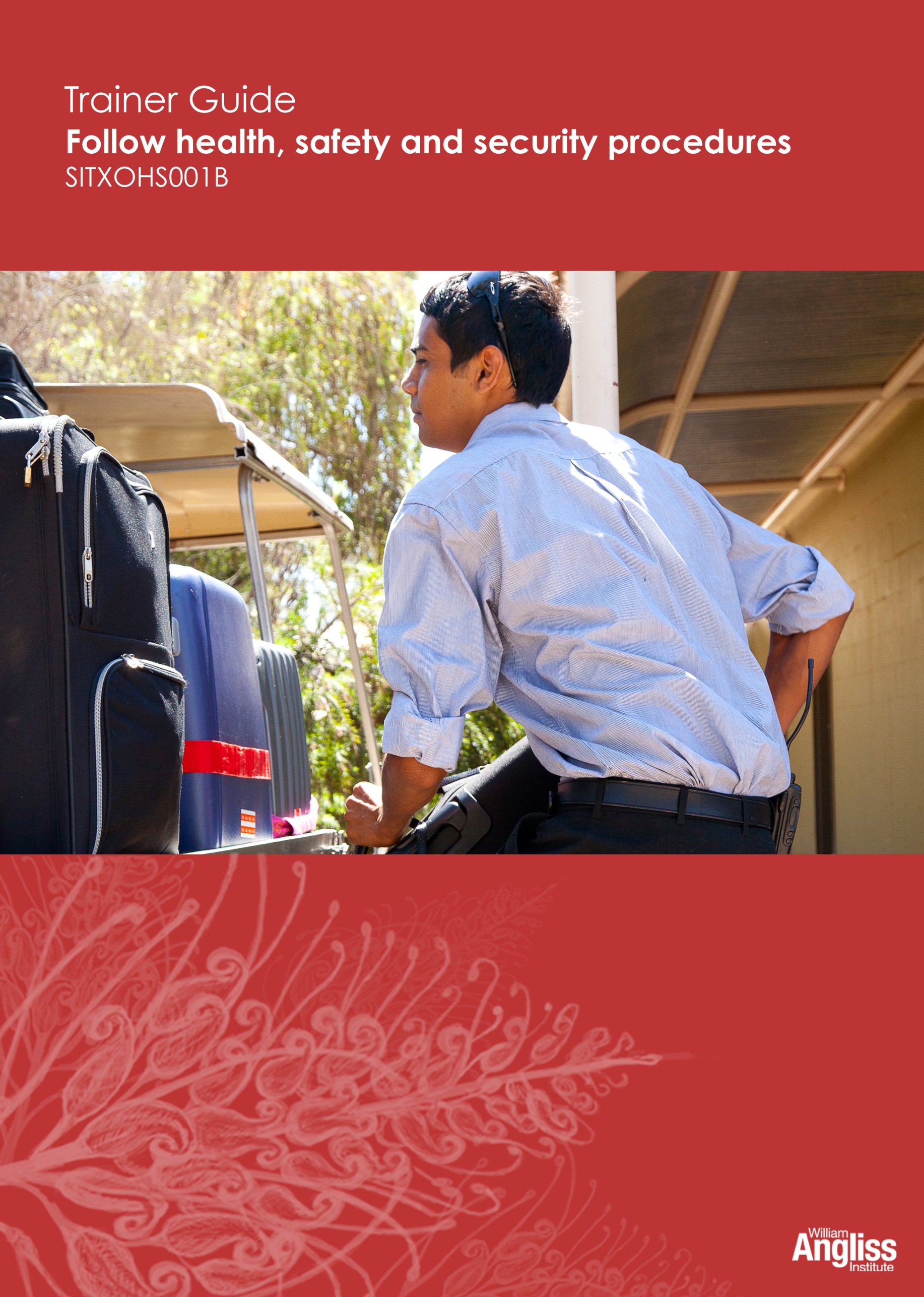 © Commonwealth of Australia. 2012 CC BY-NC-SA This work is copyright. Except where otherwise indicated, and save for the Commonwealth Coat of Arms, the Department has applied the Creative Commons Attribution-Noncommercial-Share Alike 3.0 Australia Licence to this work. The Department of Education, Employment and Workplace Relations must be attributed as the author of the Department’s copyright material. As far as practicable, material for which the copyright is owned by a third party has been clearly labelled. The Department has made all reasonable efforts to ensure that this material has been reproduced in this resource with the full consent of the copyright owners.Requests and enquiries concerning the Department’s copyright material should be addressed to: The Copyright OfficerDepartment of Education, Employment and Workplace RelationsLocation code C148CW2GPO Box 9880 Canberra ACT 2601Or emailed to copyright@deewr.gov.auFunded under the Workplace English Language and Literacy (WELL) Program by the Australian Government Department of Education, Employment and Workplace Relations.The views expressed in this publication do not necessarily represent the view of the Minister for Education or the Australian Government. The Australian Government does not give any warranty nor accept any liability in relation to the contents of this work.ISBN 978-1-922108-02-9ContentsWhat is in this guide?	1LLN requirements of the unit	2Guide to the activities	3Activity 1	Common incidents in hospitality	3Activity 2 	Preventing incidents	3Activity 3 	Effect of workplace injuries	4Activity 4	Health and safety laws	4Activity 5	OHS laws in your state or territory	4Activity 6 	Did the employers act responsibly?	4Activity 7	Did the employees act responsibly?	4Activity 8 	Who is your health and safety representative?	4Activity 9	Health and safety – who’s responsible	5Activity 10	Injury report form	6Activity 11 	Manual handling	6Activity 12	Safe posture	6Activity 13	Avoid getting tired	6Activity 14	Hazardous equipment	6Activity 15	Hazardous substances	7Activity 16	Safety signs in your workplace	7Activity 17	Personal protective equipment (PPE)	7Activity 18	Identify hazards	8Activity 19	Workplace bullying	9Activity 20	Follow workplace safety procedures	9Activity 21	Report your health, safety and security concerns	9Activity 22	Hazard report form	10Activity 23	What can cause an emergency?	10Activity 24	The emergency procedure	10Activity 25	Complete an incident report form	10Activity 26	Workplace emergency quiz	11Activity 27	How can you participate?	11Activity 28	Hazard control	11Activity 29	Virtual Kitchen	11Activity 30	Virtual Hotel	12Appendix	13Cards for Activity 20	13Cards for Activity 21	21What is in this guide?This Trainer Guide to Activities is part of a set of resources to support delivery of 9 units from qualifications in the SIT07 Hospitality Training Package.The resources have 3 components:This Trainer Guide to Activities supports the highlighted unit.LLN requirements of the unitSITXOHS001B Follow health, safety and security proceduresGuide to the activitiesThis guide to the activities provides:advice on carrying out an activity where it may not be obvious from the design of the activity itself. When the design of an activity speaks for itself, comments are on possible variations, enhancements or extensions of the activity that would ensure it is useful for learners with lower LLN skillspossible answers where this may assist the trainer to understand the intent of the activity.Activity 1	Common incidents in hospitalityThis activity aims to raise awareness of the importance of safety at work by focussing on the effect on the individual. Don’t expect learners to have all the answers. When learners have completed the activity, ask them to share responses with the whole group. You may want to add any glaring omissions to this discussion.Remind learners to look at the photo on the previous page which shows injuries common to hospitality workers.Activity 2 	Preventing incidentsRead one story aloud to the whole group, and lead a group discussion on what should have happened. Elicit learner suggestions and give positive reinforcement to learners who volunteer ideas.Then break learners into small groups. Give each group one story to read and discuss, and give their ideas to the whole group. Alternative activities:Learners read a story in pairs and discuss, then give ideas to the whole group.Place learners in small groups with a more confident reader in each group. Ask that learner to read a story to the rest of the group. Then they discuss.You read each story aloud to the learners (appropriate for lower levels of literacy), and lead a group discussion.Activity 3 	Effect of workplace injuriesIn this activity you are stressing the consequences of workplace accidents. You could read the stories aloud to the learners first, especially if they have lower levels of literacy.Activity 4	Health and safety lawsLearners should look at the table above the activity to help them answer the questions. The table may need explanation, especially if learners are not used to reading tables.Activity 5	OHS laws in your state or territoryThis is a communication activity as well as a computer literacy activity, as learners talk about their interesting piece of information with another learner.Be alert to variations in the computer literacy of individual learners, and provide support or group people appropriately.Extension activity: Ask for volunteers to share their interesting piece of information. Activity 6 	Did the employers act responsibly?Elicit suggestions from the group. Show learners how to look back to the relevant information in the section above to work out the answers.Activity 7	Did the employees act responsibly?Elicit suggestions from the group. Show learners how to look back to the relevant information in the section above to work out the answers.Activity 8 	Who is your health and safety representative?Activity 9	Health and safety – who’s responsibleThe correct responses are ticked below.Activity 10	Injury report formAlternative activities:Use the equivalent form from the learners’ workplace if available.Learners complete this form in pairs, so they can provide support to each other. You complete one form and then let learners (or those who need to) copy it. Show the form electronically on a screen and ask for suggestions, filling it in together.Activity 11 	Manual handlingElicit from the learners what work activities involve manual handling. Ask quiet people early so all the obvious ideas are not gone, but not first so it is not too challenging for them.Activity 12	Safe posture In small groups, learners should identify which hospitality work tasks involve movements like sitting, stretching, pushing, pulling and bending. To help learners with the second part of this activity, refer them back to the section on safe posture. You could physically demonstrate the movements. As you demonstrate the movements, elicit responses from the learners.Activity 13	Avoid getting tiredElicit responses from the learners. You may have to prompt or suggest, especially if they haven’t yet started work in a hospitality business.Activity 14	Hazardous equipmentDiscuss why particular equipment might be dangerous and what kind of injuries might result from incidents using these items. Examples may include knives and electrical equipment such as:slicersmincersmixersfood processorsdough machinesfloor polisherspressure washerssteam cleaners or hosesvacuum cleanerswashing machines and dryersActivity 15	Hazardous substancesAnswers may include:Cleaning: chemical cleaning agents such as detergents, cleaning fluids, polishes and air fresheners, insect sprays.Washing linen: laundry detergents.Maintenance: cleaning and garden chemicals.Kitchen: oven cleaning products.Bar/beverage work: gases to put bubbles in beverages.Activity 16	Safety signs in your workplaceYou could upload learner photos to a computer and project them for a group recognition activity. You may need to get permission from workplace management for this activity. Activity 17	Personal protective equipment (PPE)Possible answers are given.Activity 18	Identify hazardsSome possible answers are given below.Activity 19	Workplace bullyingLearners should individually complete this activity, if their reading level is appropriate. Encourage a full discussion afterwards but avoid learners feeling pressured to disclose a specific incident. Help learners distinguish between single acts of unpleasant behavior and repeated acts.Stress that bullying is a workplace hazard and employers must deal with it, just like they have to deal with any other workplace hazard. Also focus on the active response of the person who is bullied. They must find someone they feel comfortable with to talk about it.Activity 20	Follow workplace safety proceduresAlternative activity: Use a procedure from the learners’ workplace instead of the Banksia Park Hotel procedures.Activity 21	Report your health, safety and security concernsThis activity aims to help learners practise verbally reporting health, safety and security concerns to a supervisor. It uses a triad format, where two learners act out the scenario and a third learner observes and gives them feedback later.The cards for this activity are in the Appendix of this guide. Put the roles on a PowerPoint or whiteboard and explain how the activity will work. This means learners can hear your explanation and also read it. Divide learners into groups of three. They can decide who will tke which role.Give each trio a matching pair of employee and supervisor cards. Encourage learners to explore the roles outside of the provided lines, if they feel confident to do so. Have fun with the activity.Brief the observers to give their feedback neutrally and with the aim of helping the employee develop confidence in their speaking and their rights. Remind them that they will also be observed and given feedback.Within each triad, learners rotate roles of employee, supervisor and observer.Alternative activity: Do the activity in pairs if you think the triad format is not suitable for your learner group.Activity 22	Hazard report formThe cards for this activity are in the Appendix of this guide. Give each small group a card describing a hazard they need to report. They can work on the wording together. Help learners complete the form as needed.Alternative activities:Use a form from their workplace. Project the form onto a screen and complete it as a group.Activity 23	What can cause an emergency? Help learners with this activity as needed. Some extra suggestions are:robbery or armed hold-upnatural disaster e.g. bushfire, flood, earthquake, cyclonesomeone requiring urgent medical attentionescape of hazardous materials e.g. gas leak, chemical spill.Activity 24	The emergency procedureIf learners are not yet in the workplace, give them another set of workplace emergency procedures.Activity 25	Complete an incident report formBefore asking learners to complete the form: Look at the form together and help learners get an overview of it. Consider doing this electronically.Identify the different sections. What information does each section ask for? Can you find key words to give you a hint about what is needed? Can we write in brief, not in full sentences? Alternative activities:Use a form from the learners’ workplace.Assist individual learners who need more help to complete the form, or pair them with a more competent writer.Make a completed copy of the form so learners who need greater support with writing can copy the words.Activity 26	Workplace emergency quizThis quiz is based on workplace-specific information. You may need to help learners find out some answers.Stress that people need training before they are allowed to use fire extinguishers.Extension activity: Make copies of the workplace evacuation plan and ask learners to mark where they should go, or show you where they should go. Reading a floor plan can be difficult for learners with lower literacy, so they may need assistance to understand what the evacuation plan actually means “on the ground”.Activity 27	How can you participate?Read each question aloud before learners mark their answer.Develop and check understanding e.g. ask learners to give some examples or explain what each point means.Activity 28	Hazard controlThis activity gives the learners practice in participating in health, safety and security in the workplace, and practice in giving their ideas.Complete one hazard control tool first, using one of the hazards listed. Elicit suggestions from the group.Give each small group one hazard, so that all the hazards in the activity are covered.Extension activity: Ask each small group to explain their suggestions to the rest of the group, with reasons.Activity 29	Virtual KitchenThis is an online activity about hazard control, based in a commercial kitchen.Depending on availability of computers, this activity could be done as a whole-class activity with the media projected onto a screen, as a small group activity, or individually.Go to the Virtual Kitchen: <http://www.safework.sa.gov.au/contentPages/EducationAndTraining/ActivitiesAndTests/VirtualKitchen/vkitchenframe.htm>The task is to identify and safely remove hazards. Learners use the mouse to click on the hazards and then choose the best way to eliminate or reduce each hazard.Activity 30	Virtual HotelThis is an online activity about hazard control, based in a hotel. Depending on availability of computers, this activity could be done as a whole-class activity with the media projected onto a screen, as a small group activity, or individually.Go to the Virtual Hotel:
<http://www.safework.sa.gov.au/contentPages/EducationAndTraining/ActivitiesAndTests/VirtualHotel/parts/vhotelframe.htm>The task is to identify and safely remove hazards.Learners use the mouse to click on the hazards and then choose the best way to eliminate or reduce each hazard.AppendixCards for Activity 20Cards for Activity 21Development TeamDevelopment TeamContentWilliam Angliss InstituteMacsmith and AssociatesDisclaimerDisclaimerEvery effort has been made sure that this booklet is free from error or omissions. However, you should conduct your own enquiries and seek professional advice before relying on any fact, statement or matter contained in this book. William Angliss Institute of TAFE is not responsible for any injury, loss or damage as a result of material included or omitted from this course. Every effort has been made sure that this booklet is free from error or omissions. However, you should conduct your own enquiries and seek professional advice before relying on any fact, statement or matter contained in this book. William Angliss Institute of TAFE is not responsible for any injury, loss or damage as a result of material included or omitted from this course. 1. 	Learner Workbook.2. 	General Trainer’s GuideThis single guide contains information to assist trainers to understand:the purpose and design of the resourcesstrategies for working with learners with lower LLN levelsstrategies for working with Indigenous learnersstrategies for designing and conducting assessment appropriate to these learner groups and AQF levels.3. Trainer’s Guide to ActivitiesThere is one of these for each unit. It contains:a summary of the LLN requirements of that unitadvice on using the Learner Workbook activities for that unit.SITHIND001B Develop and update hospitality industry knowledgeSITXCOM001A Work with colleagues and customersSITXCOM002A Work in a socially diverse environmentSITXOHS001B Follow health, safety and security proceduresSITXOHS002A Follow workplace hygiene proceduresSITHACS005B Prepare rooms for guestsSITHACS006B Clean premises and equipmentSITHCCC003B Receive and store kitchen suppliesSITHCCC004B Clean and maintain kitchen premisesSkillApplicationsReadingRead and understand:workplace safety signsworkplace proceduresemergency evacuation planshazard identification and risk assessment tools and template documentsSpeaking and listeningFollow the safety directions of supervisors or managersReport unsafe work practices or other issues including suspicious behaviourClearly report and explain hazardsParticipate in the OHS consultation processParticipate in risk assessmentsAssertively suggest control methodsWritingPossibly to fill in an incident reportNumeracyNone Computer literacyNoneResearchNoneHealth and safety in the workplaceEmployer is responsibleEmployee is responsibleOrganise OHS trainingAttend OHS trainingProvide necessary safety equipmentMake sure all equipment is in safe conditionProvide Personal Protective Equipment (PPE)Using correct PPE as requiredProvide safety and operational manuals and signageFollow workplace proceduresProvide proper toilets and lunch roomsConsider the safety of others – don’t behave in a way that puts others at riskDon’t come to work if you are affected by drugs or alcoholProvide training on identifying and dealing with workplace hazardsAttend OHS meetings and contribute ideas about how to make the workplace saferReport any hazards or injuriesMake sure there is safe storage for chemicals Use chemicals according to workplace proceduresType of workPPEKitchen workNon-slip footwearApron and capHeat resistant gloves for ovens and stovesCut-resistant gloves for some knife tasksGoggles, chemical resistant gloves and respirator when using cleaning chemicalsDishwashing workHeat-resistant glovesApron and capChemical resistant glovesGoggles and mask when decanting and using  hazardous chemicalsNon-slip footwearHousekeeping workWork gloves when handling garbageDisposable waterproof gloves when handling linen and cleaning roomsChemical-resistant gloves when handling undiluted chemicalsGoggles and mask when decanting and using  hazardous chemicalsMaintenance workWork gloves for manual handling e.g. boxes, furniture, garbageSteel-toed boots when working with heavy tools and equipmentSafety glasses when general eye protection is requiredHard hat when working at heightsEar muffs when working with noisy machineryChemical-resistant gloves when cleaning with chemicalsFootwear with ankle support for outdoor workWork areaExamples of hazardsHousekeeping and cleaningHandling cleaning products and other chemicalsExposure to biological wasteStraining to reach difficult placesPulling the trolley not pushing itExposure to sharps, syringes and broken glassKitchen and food serviceWet or slippery floorsHot cooking equipmentDraining or disposing of used oilSharp objects used in food preparationRetailViolent crimes resulting from cash handlingHeavy liftingReceiving and storing goodsStoreroom not well lit or ventilatedHandling frozen foodPest control – chemical and mechanicalLifting, carrying, pushing & pullingYour roleWhat you doEmployeeTake a card and read what is on it. Tell your supervisor about your concern. If they don’t understand you, try to explain it again clearly and calmly.SupervisorListen to employee’s concern. Ask the question/s on your card.ObserverListen to the employee and supervisor. Did the employee explain his/her concern clearly? Was the supervisor sympathetic? Did they communicate well with each other? Can you suggest any ways they could communicate better?Employee 1Lack of training I have to use the hedge trimmer tomorrow but nobody has shown me how to use it properly.Jack isn’t in tomorrow.Supervisor 1Lack of training I’ll ask Jack to show you before you start the job.Is there anyone else who can show you?If not, put off the job until you have been trained.Are you happy with that solution?Employee 2A strange or suspicious personEvery night when I leave the bar to go home, there’s a strange man hanging around in the car park. He tries to talk to me and it scares me.I finish work at 11 p.m. The other staff are busy cleaning up. I have to park in the employees’ carpark at the back and it’s not very well lit.Supervisor 2A strange or suspicious personWhat time do you finish work?Can someone walk you to your car?Fill in the report form and I will recommend that night staff be allowed to park at the front.Are you happy with that solution?Also, would you like to report it to the police?Employee 3Broken or malfunctioning equipmentWhen I use the food mixer it gets very hot. 
I think it might be faulty.Supervisor 3Broken or malfunctioning equipmentDon’t use the mixer any more.I will arrange to get it tagged as unsafe, then get it checked by an electrician.Fill in this form now to report the defect.You can borrow a spare mixer from the patisserie department for now.Are you happy with that solution?Employee 4Lost keysI can’t find the keys to the storage room. I’m sure I left them on the housekeeping trolley.Supervisor 4Lost keysIt’s good that you reported this.I will tell security immediately. They will give you a spare set of keys.Can you please fill in the report form?It’s important to carry all keys on your person and not leave them lying around.We will do a bit more training on this so that everyone remembers what to do.Are you happy with that solution?Employee 5Loss of property, goods or materialsWhen I leave the mini bar trolley in the corridor, I think bottles are going missing.Supervisor 5Loss of property, goods or materialsYou should have a list of what is on the trolley, so can you please check what is missing and complete the report form?You should never take a housekeeping trolley into the guest rooms, but it is OK to take the mini-bar trolley in.We will do a bit more training on this so that everyone remembers what to do.Are you happy with that solution?Employee 6No warning signThere is no sign on the boiling water tap in the staff lunch room. Yesterday I used it instead of the normal hot tap and got burnt when I was washing my cup.Supervisor 6No warning signHave you had the burn looked at by a first-aid officer?You will need to fill in an incident/injury form to report this.Short-term, I will get a ‘DANGER! BOILING WATER!’ sign for the tap. Long-term, we will discuss in the meeting this week how to manage this hazard better.Are you happy with that solution?Employee 7Fittings not working properlyThe lock on the cleaning store room isn’t working properly. I have to hold the door tight with one hand to get the key to turn.Supervisor 7Fittings not working properlyThanks for reporting that. Can you fill in a maintenance form and I will have it fixed today.Meanwhile, I will leave the door open but cordon it off to the public.Are you happy with that solution?Light bulb blownThe light bulb in the cellar hallway is blown – I can’t see as I go down the stairs.No warning signThere is no sign on the boiling water tap in the staff lunch room. Someone might use it instead of the normal hot tap and get burnt.Trip hazardThe carpet between the servery area and the dining room has curled up on the edge. It’s dangerous when we’re walking out with trays.Equipment missingThe full face mask we use when we’re handling very hazardous chemicals is missing. We don’t use it often, but it’s very important.Broken or malfunctioning equipmentWhen I use the food mixer it gets very hot. I think it might be faulty.Fittings not working properlyThe lock on the cleaning store room isn’t working properly. I have to hold the door tight with one hand to get the key to turn.